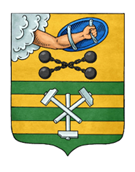 ПЕТРОЗАВОДСКИЙ ГОРОДСКОЙ СОВЕТ23 сессия 29 созываРЕШЕНИЕот 19 декабря 2023 г. № 29/23-351О внесении изменений в Решение Петрозаводскогогородского Совета от 28.02.2012 №27/09-135«Об установлении источников официального опубликования муниципальных правовых актоворганов местного самоуправления Петрозаводскогогородского округа»В соответствии со статьей 47 Федерального закона от 06.10.2003 № 131-ФЗ «Об общих принципах организации местного самоуправления 
в Российской Федерации», статьей 67 Устава Петрозаводского городского округа Петрозаводский городской СоветРЕШИЛ:1.	Внести изменения в Решение Петрозаводского городского Совета от 28.02.2012 № 27/09-135 «Об установлении источников официального опубликования муниципальных правовых актов органов местного самоуправления Петрозаводского городского округа», заменив по всему тексту Решения слова «на 2023 год» словами «на 2024 год».2.	Настоящее Решение вступает в силу с 1 января 2024 года.Председатель Петрозаводского городского Совета                                       Н.И. ДрейзисГлава Петрозаводского городского округа                        И.С. Колыхматова